от 29 сентября 2021 года									         № 1075Об утверждении плана мероприятий «Дорожная карта» по упразднению населенных пунктов, входящих в состав территории городского округа
 город Шахунья Нижегородской областиВ соответствии с Федеральным законом от 06.10.2003 № 131-ФЗ «Об общих принципах организации местного самоуправления в Российской Федерации», статьей 29 Закона Нижегородской области от 16.11.2005 № 184-З «Об административно-территориальном устройстве Нижегородской области» администрация городского округа город Шахунья Нижегородской области п о с т а н о в л я е т :Утвердить прилагаемый план мероприятий «Дорожная карта» по упразднению населенных пунктов, входящих в состав территории городского округа город Шахунья Нижегородской области.Начальнику общего отдела администрации городского округа город Шахунья Нижегородской области обеспечить опубликование посредством размещения настоящего постановления на официальном сайте администрации городского округа город Шахунья Нижегородской области и в газете «Знамя Труда».Настоящее постановление вступает в силу после его официального опубликования посредством размещения на официальном сайте администрации городского округа город Шахунья Нижегородской области и в газете «Знамя Труда».Со дня вступления в силу настоящего постановления признать утратившим силу постановление администрации городского округа город Шахунья Нижегородской области от 1 августа 2018 года № 1064 «Об утверждении плана мероприятий «Дорожная карта» по упразднению населениях пунктов городского округа город Шахунья Нижегородской области».Контроль за исполнением настоящего постановления возложить на заместителя главы администрации, начальника Управления по работе с территориями и благоустройству администрации городского округа город Шахунья Нижегородской области Ю.А. Софронова.И.о. главы местного самоуправлениягородского округа город Шахунья						              А.Д.СеровУТВЕРЖДЕНпостановлением администрации 
городского округа город ШахуньяНижегородской областиот 29.09.2021 г. № 1075План мероприятий «Дорожная карта» по упразднению населенных пунктов, входящих в состав территории городского округа город Шахунья Нижегородской области______________________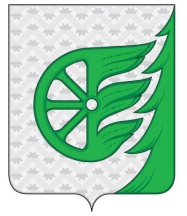 Администрация городского округа город ШахуньяНижегородской областиП О С Т А Н О В Л Е Н И Е№п\пНаименование мероприятияСрокисполненияОтветственные лица1Выявление населенных пунктов, подлежащих упразднению.До 01.10.2021Управление по работе с территориями и благоустройству администрации городского округа город Шахунья Нижегородской области2Подготовка проекта и принятие решения Совета депутатов «О создании комиссии по упразднению населенных пунктов, входящих в состав территории городского округа город Шахунья Нижегородской области».До 01.11.2021Юридический отдел администрации городского округа город Шахунья Нижегородской области3Получение официальной информации о длительном отсутствии (не менее 10 лет) в населённом пункте населения, зарегистрированного по месту жительства.До 11.10.2021Управление по работе с территориями и благоустройству администрации городского округа город Шахунья Нижегородской области4Получение сведений из Единого государственного реестра недвижимости о недвижимом имуществе, находящемся в собственности физических и юридических лиц.До 01.11.2021Управление экономики, прогнозирования, инвестиционной политики и муниципального имущества городского округа город Шахунья5Осмотр населенного пункта, подлежащего упразднению. Подготовка акта осмотра и обследования.До 30.11.2021Комиссия по упразднению населенных пунктов, входящих в состав территории городского округа город Шахунья Нижегородской области6Составление акта об отсутствии жителей в населенном пункте, подлежащем упразднению, о состоянии недвижимого имущества физических и юридических лиц, содержащего мотивированные выводы о бесперспективности восстановления населенного пункта.До 13.12.2021Комиссия по упразднению населенных пунктов, входящих в состав территории городского округа город Шахунья Нижегородской области7Подготовка сводной информации:- Проект закона Нижегородской области.- Пояснительная записка к проекту закона Нижегородской области.- Финансово-экономическое обоснование к проекту закона Нижегородской области.- Перечень нормативных правовых актов Нижегородской области, подлежащих признанию утратившими силу, изменению или принятию в связи с принятием проекта закона Нижегородской области.До 31.12.2021Юридический отдел администрации городского округа город Шахунья Нижегородской области8Подготовка проекта и принятие решения Совета депутатов «Об упразднении населенных пунктов в городском округе город Шахунья Нижегородской области».До 31.12.2021Юридический отдел администрации городского округа город Шахунья Нижегородской области9Подготовка проекта и принятие решения Совета депутатов «О законодательной инициативе».До 31.12.2021Юридический отдел администрации городского округа город Шахунья Нижегородской области10Направить сопроводительным письмо законодательную инициативу в Законодательное Собрание Нижегородской области с прилагаемыми материалами.До 31.01.2022Юридический отдел администрации городского округа город Шахунья Нижегородской области